Информация об эпизоотической ситуации в Российской Федерации по состоянию на 5 июня 2022 г.По состоянию на 5 июня 2022 г. на территории Российской Федерации произошли следующие изменения эпизоотической ситуации:Отменен карантин по африканской чуме свиней (далее - АЧС) на территории Светлоярского района Волгоградской области (постановление Губернатора Волгоградской области от 11 мая 2022 г. № 269).В режиме карантина по АЧС среди домашних свиней находятся 4 очага: по 1 — в Омской области и Ханты-Мансийском автономном округе- Югре, 2 — в Челябинской области.В дикой фауне в режиме карантина по АЧС находятся 3 очага: 1	— в Ставропольском крае,	2	— в Ярославской области, а также2 инфицированных АЧС объекта: по 1 — в Орловской и Самарской областях.1 июня 2022 г. выявлен 1 очаг высокопатогенного гриппа птиц (далее — ВГП) на территории Астраханской области (среди дикой птицы на территории острова Малый Жемчужный).Отменен карантин по ВГП на территории Володарского района Астраханской области (постановление Губернатора Астраханской области от 12 апреля 2022 г. № 24).В режиме карантина по ВГП находятся 2 очага:	по 1	—в Астраханской области и Хабаровском крае.Выявлено 45 очагов бруцеллеза животных, в том числе: 35 — в Республике Дагестан на территории Курахского и Кизлярского районов (заболело 18 голов крупного рогатого скота (далее — КРС) и 44 головы мелкого рогатого скота (далее — МРС)), 2 — в Республике Калмыкия на территории Яшалтинского и Яшкульского районов (заболело 8 голов КРС), 2 — в Чеченской Республике на территории Надтеречного района (заболело 2 головы КРС),	1	— в Краснодарском крае на территорииМостовского района (заболела 1 голова КРС), 1 — в Волгоградской области на территории Палласовского района (заболело 7 голов КРС),	1	—в Астраханской области на территории Черноярского района (заболело 3 головы КРС), 1 — в Республике Башкортостан на территории Учалинского района (заболело 20 голов МРС), 1 — в Пензенской области на территории Каменского района (заболело 19 голов КРС), 1 — в Оренбургской области на территории Первомайского района (заболело 84 головы КРС).Заместитель директораВ.Р. Ясаева8 (495) 607-80-90ДОКУМЕНТ ПОДПИСАН ЭЛЕКТРОННОЙ ПОДПИСЬЮСВЕДЕНИЯ О СЕРТИФИКАТЕ ЭПСертификат: 0F4CB9E9FA36534BAFDA9635511CED26AF6BACD4 Владелец: Муковнин Андрей АлександровичДействителен: с 17.03.2021 до 17.06.2022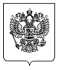 